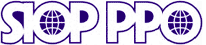 Dear all,Even though we will not be able to see each other in person in Ottawa this year, we believe there will still be lots of interesting networking opportunities on the virtual SIOP congress program (October 14-17 2020). We were able to compose a high quality PPO program with cutting edge topics on research and clinical practice.  Sessions include “Sleep Interventions: Practical Knowledge”, a joint session with SIOP YI and nurses on “Breaking Bad News: Team Based Patient and Family Centered Communication”, a session on “Sexual Health: Research and Practice”, and a final session on “The psychological impact of COVID-19 in pediatric oncology”. Please find the educational day program attached to this newsletter. There will also be lots of interesting PPO related topics on the main program. Click on the following links for registration and the full program. For a list of recent publications from PPO colleagues in the field published in Pediatric Blood and Cancer: please look at the end of this newsletter!We hope to see you all virtually this year!On behalf of the SIOP-PPO committee,Dr. Martha Grootenhuis, (chair), Kelly van Bindsbergen (secretary), Dr. Maria McCarthy (member), Dr. Christopher Recklitis (member), Dr. Stephen Sands (member), Dr. Fiona Schulte (member), Dr. Heloise Sirois-Leclerc (LOC) & Dr. Sasja Schepers (member)Questions for SIOP PPO?Contact or PPO chair (m.a.grootenhuis@prinsesmaximacentrum.nl) or PPO member (s.a.schepers@prinsesmaximacentrum.nl). Program SIOP PPO 2020 – Educational Day October 14, 2020Pediatric Blood & Cancer publicationsArora et al., Childhood cancer survivorship and late effects: The landscape in India in 2020Barr et al., The influence of nutrition on clinical outcomes in children with cancer. [Review]  Bouffet et al., Early advice on managing children with cancer during the COVID‐19 pandemic and a call for sharing experiencesCasanova et al., How young patients with cancer perceive the COVID‐19 (coronavirus) epidemic in Milan, Italy: Is there room for other fears?Chardon et al., The impact of pediatric hematopoietic stem cell transplant timing and psychosocial factors on family and caregiver adjustment. Cheung et al., Health support to pediatric cancer survivors and their families during the COVID‐19 pandemicCohen et al., Nutritional concerns of survivors of childhood cancer: A "First World" perspective. [Review]Grimshaw et al., Physical activity for children undergoing acute cancer treatment: A qualitative study of parental perspectives. Kazak et al., Stability and change in family psychosocial risk over 6 months in pediatric cancer and its association with medical and psychosocial healthcare utilization.Kelada et al., Financial toxicity of childhood cancer and changes to parental employment after treatment completion. Livingston et al., Shared spiritual beliefs between adolescents with cancer and their families.Mack et al., Care experiences that foster trust between parents and physicians of children with cancerMekelenkamp et al., Parental experiences in end‐of‐life decision‐making in allogeneic pediatric stem cell transplantation: “Have I been a good parent?”Peterson et al., Emotional symptoms and family functioning in caregivers of children with newly diagnosed leukemia/lymphomas and solid tumours: Short term changes and related demographic factorsPeterson et al., Neuropsychological impact of trametinib in pediatric low-grade glioma: a case series.Ruble et al., Pediatric oncology provider perspectives and practices: Supporting patients and families in schooling after cancer diagnosis.Santacroce et al., Fathers' psychological responses to pediatric cancer-induced financial distress.Santacroce et al., Influence of pediatric cancer-related financial burden on parent distress and other stress-related symptoms.Schreiner et al., “Living life as if I never had cancer”: A study of the meaning of living well in adolescents and young adults who have experienced cancer Sharkey et al., Psychological adjustment outcomes among pediatric brain tumor survivors: A meta‐analysis Semmel et al., Oral processing speed as a key mechanism in the relationship between neurological risk and adaptive functioning in survivors of pediatric brain tumorsSim et al., If only I could turn back time—Regret in bereaved parentsTran et al., Clinical outcomes and quality of life in children and adolescents with primary brain tumours treated with pencil beam scanning proton therapy. Vercasson et al., Quality of life in parents of childhood leukemia survivors. A French Childhood Cancer Survivor Study for Leukemia studyWiener et al., Helping parents prepare for their child’s end of life: A retrospective survey of cancer-bereaved parents.Wiener et al., Tools to guide the identification and implementation of care consistent with the psychosocial Standards of careZhou et al., Internet‐delivered insomnia intervention improves sleep and quality of life for adolescent and young adult cancer survivors Time slotTopic08.15 – 08.25 (EDT)14.15 –14.25 (CEST) Opening Martha Grootenhuis (the Netherlands) chair of SIOP PPO08.25 – 09.40 (EDT)14.25 –15.40 (CEST)Sleep interventions: Practical knowledgeChair: Raphaele van Litsenburg (the Netherlands)Lauren Daniel (USA): Screening for Sleep Problems in During Cancer Treatment – Valerie Crabtree (USA): Light Therapy is a Feasible Intervention for Fatigue in AYA with Cancer Eric Zhou (USA): An Online Insomnia Intervention for Adolescent and Young Adult Survivors Sarah Ellis (Australia): Supporting parents' sleep on the pediatric oncology ward 09.40 –10.15 (EDT)15.40 –16.15 (CEST)Break10.15 –11.45 (EDT)16.15 – 17.45 (CEST)NURSING JOINT SESSION WITH YI: BREAKING BAD NEWS11.45 -13.45(EST)17.45 – 19.45 (CEST)Break and expert lunch13.45 –15.15 (EDT)19.45 – 21.15 (CEST)Sexual health: Research and PracticeChairs: Christopher Recklitis (USA) and Maria McCarthy (Australia)Astrid Ahler (Australia): Breaking the silence- Body image and psychosexual wellbeing in AYA CancerSharon Bober (USA): Silence is not golden: Sexual health after pediatric cancer Meghan MacMillan (Canada): Clinical case presentation15.15 –15.45 (EDT)21.15 – 21.45 (CEST)Break15.45 –17.15 (EDT)21.45 – 23.15 (CEST)The psychological impact of COVID in pediatric oncologyChair/Discussant:  Lori Wiener (USA)Anne Kazak (USA) and Lamia Barakat (USA): Exposure and impact: How patients and families experience COVID-19Fiona Schulte (Canada) and Caitlin Forbes (Canada): "COVID-19: Information gaps and implications on mental health in adolescent and young adult survivors of childhood cancer"Kevin Krull (USA): "The impact of the COVID-19 on psychosocial adjustment in adult survivors of childhood cancer"Meaghann Weaver (USA) and Abby Rosenberg (USA): "Caring Together: Exploring the Impact of the Global Pandemic on Pediatric Palliative Care Clinicians" 17.15 – 17.20 (EDT)23.15 – 23.20 (CEST)Closing of Education Day of SIOP PPO